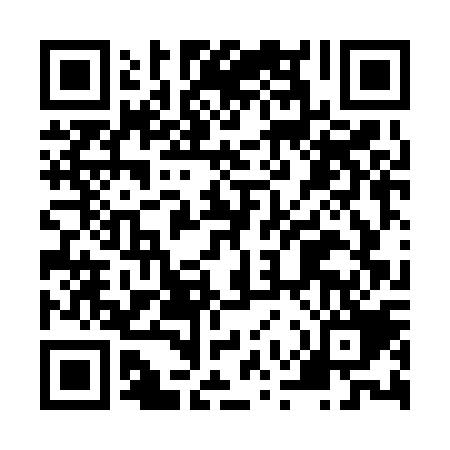 Ramadan times for Ilhabela, BrazilMon 11 Mar 2024 - Wed 10 Apr 2024High Latitude Method: NonePrayer Calculation Method: Muslim World LeagueAsar Calculation Method: ShafiPrayer times provided by https://www.salahtimes.comDateDayFajrSuhurSunriseDhuhrAsrIftarMaghribIsha11Mon4:464:466:0212:113:386:216:217:3212Tue4:464:466:0212:113:386:206:207:3113Wed4:474:476:0212:113:386:196:197:3014Thu4:474:476:0312:103:376:186:187:2915Fri4:484:486:0312:103:376:176:177:2816Sat4:484:486:0412:103:366:166:167:2717Sun4:494:496:0412:103:366:156:157:2618Mon4:494:496:0512:093:356:146:147:2519Tue4:504:506:0512:093:356:136:137:2420Wed4:504:506:0512:093:346:126:127:2321Thu4:504:506:0612:083:346:116:117:2222Fri4:514:516:0612:083:336:106:107:2123Sat4:514:516:0712:083:336:096:097:2024Sun4:524:526:0712:083:326:086:087:1925Mon4:524:526:0712:073:326:076:077:1826Tue4:534:536:0812:073:316:066:067:1727Wed4:534:536:0812:073:316:056:057:1628Thu4:534:536:0912:063:306:046:047:1529Fri4:544:546:0912:063:306:036:037:1430Sat4:544:546:0912:063:296:026:027:1331Sun4:554:556:1012:053:296:016:017:121Mon4:554:556:1012:053:286:006:007:112Tue4:554:556:1012:053:275:595:597:103Wed4:564:566:1112:053:275:585:587:094Thu4:564:566:1112:043:265:575:577:085Fri4:564:566:1212:043:265:565:567:076Sat4:574:576:1212:043:255:555:557:067Sun4:574:576:1212:033:245:545:547:058Mon4:574:576:1312:033:245:535:537:049Tue4:584:586:1312:033:235:525:527:0310Wed4:584:586:1412:033:235:515:517:02